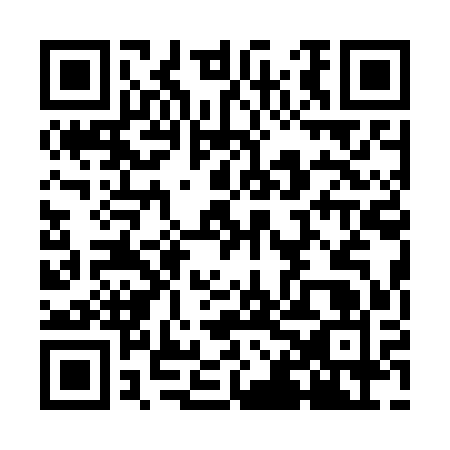 Ramadan times for Baleizao, PortugalMon 11 Mar 2024 - Wed 10 Apr 2024High Latitude Method: Angle Based RulePrayer Calculation Method: Muslim World LeagueAsar Calculation Method: HanafiPrayer times provided by https://www.salahtimes.comDateDayFajrSuhurSunriseDhuhrAsrIftarMaghribIsha11Mon5:205:206:4812:414:506:356:357:5712Tue5:195:196:4612:404:516:366:367:5813Wed5:175:176:4512:404:526:376:377:5914Thu5:155:156:4312:404:536:376:378:0015Fri5:145:146:4112:404:536:386:388:0116Sat5:125:126:4012:394:546:396:398:0217Sun5:115:116:3812:394:556:406:408:0318Mon5:095:096:3712:394:566:416:418:0419Tue5:075:076:3512:384:566:426:428:0520Wed5:065:066:3412:384:576:436:438:0621Thu5:045:046:3212:384:586:446:448:0722Fri5:025:026:3112:384:586:456:458:0823Sat5:015:016:2912:374:596:466:468:0924Sun4:594:596:2812:375:006:476:478:1025Mon4:574:576:2612:375:006:486:488:1126Tue4:564:566:2512:365:016:496:498:1227Wed4:544:546:2312:365:016:506:508:1428Thu4:524:526:2212:365:026:516:518:1529Fri4:514:516:2012:355:036:526:528:1630Sat4:494:496:1912:355:036:526:528:1731Sun5:475:477:171:356:047:537:539:181Mon5:465:467:161:356:057:547:549:192Tue5:445:447:141:346:057:557:559:203Wed5:425:427:121:346:067:567:569:214Thu5:405:407:111:346:067:577:579:225Fri5:395:397:091:336:077:587:589:236Sat5:375:377:081:336:087:597:599:257Sun5:355:357:071:336:088:008:009:268Mon5:335:337:051:336:098:018:019:279Tue5:325:327:041:326:098:028:029:2810Wed5:305:307:021:326:108:038:039:29